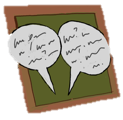 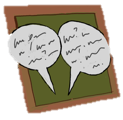 Before you complete this module, please complete a discussion board post that addresses the following prompts. Once you've posted, please respond to at least two of your classmates' posts. 1. Review the following linked examples.Example 1 Example 22. Review and share your classroom routines.What routines do you currently have established in your own classroom?What routines would you like to establish in your own classroom?You may use the space below to draft a copy of your response before posting a copy online.________________________________________________________________________________________________________________________________________________________________________________________________________________________________________________________________________